О системах оповещения населения Верхнесалдинского городского округаВ связи со вступлением в силу с 01 января 2021 года приказа Министерства Российской Федерации по делам гражданской обороны, чрезвычайным ситуациям и ликвидации последствий стихийных бедствий, Министерства цифрового развития, связи и массовых коммуникаций Российской Федерации от 31.07.2020 № 578/365 (зарегистрирован в Министерстве юстиции от 26.09.2020 регистрационный № 60567),  в целях реализации полномочий администрации Верхнесалдинского городского округа,   предусмотренных   федеральными законами от 21 декабря 1994 года № 68-ФЗ «О защите населения и территорий от чрезвычайных ситуациях природного и техногенного характера», от 12  февраля   1998 года   № 28-ФЗ «О гражданской обороне», в части создания и поддержания в постоянной готовности муниципальных систем оповещения и информирования населения об опасностях, возникающих при военных конфликтах или вследствие этих конфликтов, а также при чрезвычайных ситуациях природного и техногенного характера, руководствуясь Уставом Верхнесалдинского городского округа,ПОСТАНОВЛЯЮ:Утвердить Положение о системах оповещения населения Верхнесалдинского городского округа (прилагается).2. Рекомендовать организациям, расположенным на территории Верхнесалдинского городского округа имеющим локальные системы оповещения разработать документацию в соответствии с Положением о системах оповещения населения Верхнесалдинского городского округа.3. Настоящее постановление вступает в силу после его официального опубликования.4. Настоящее постановление опубликовать в официальном печатном издании «Салдинская газета» и разместить на официальном сайте Верхнесалдинского городского округа http://v-salda.ru/.5. Контроль за исполнением настоящего постановления возложить на заместителя главы администрации по жилищно-коммунальному хозяйству, энергетике и транспорту А.Б. Душина.Глава Верхнесалдинского городского округа			                  К.Н. НосковУТВЕРЖДЕНО постановлением администрации Верхнесалдинского городского округаот ____________ № _____________«О системах оповещения населения Верхнесалдинского городского округа»ПОЛОЖЕНИЕо системах оповещения населения Верхнесалдинского городского округаГлава 1. Общие положения1. Положение о системах оповещения населения Верхнесалдинского городского округа (далее - Положение) разработано в соответствии с приказом Министерства Российской Федерации по делам гражданской обороны, чрезвычайным ситуациям и ликвидации последствий стихийных бедствий, Министерства цифрового развития, связи и массовых коммуникаций Российской Федерации от 31.07.2020 № 578/365 (зарегистрирован в Министерстве юстиции от 26.09.2020 регистрационный № 60567), в целях реализации полномочий администрации Верхнесалдинского городского округа,   предусмотренных   федеральными законами от 21 декабря 1994 года № 68-ФЗ «О защите населения и территорий от чрезвычайных ситуациях природного и техногенного характера», от 12  февраля   1998 года   № 28-ФЗ «О гражданской обороне», в части создания и поддержания в постоянной готовности систем оповещения и информирования населения Верхнесалдинского городского округа об опасностях, возникающих при военных конфликтах или вследствие этих конфликтов, а также при чрезвычайных ситуациях природного и техногенного характера.2. Положение определяет назначение, задачи и требования к системам оповещения населения Верхнесалдинского городского округа, порядок их задействования и поддержания в состоянии постоянной готовности.3. Оповещение населения о чрезвычайных ситуациях - это доведение до населения сигналов оповещения и экстренной информации об опасностях, возникающих при угрозе возникновения или возникновении чрезвычайных ситуаций природного и техногенного характера, а также при ведении военных действий или вследствие этих действий, о правилах поведения населения и необходимости проведения мероприятий по защите.4. Сигнал оповещения является командой для проведения мероприятий по гражданской обороне и защите населения от чрезвычайных ситуаций природного и техногенного характера органами управления и силами гражданской обороны и единой государственной системы предупреждения и ликвидации чрезвычайных ситуаций, а также для применения населением средств и способов защиты.5. Экстренная информация о фактических и прогнозируемых опасных природных явлениях и техногенных процессах, загрязнении окружающей среды, заболеваниях, которые могут угрожать жизни или здоровью граждан, а также правилах поведения и способах защиты незамедлительно передается по системе оповещения населения.6. Система оповещения населения включается в систему управления гражданской обороной (далее - ГО) и единой государственной системы предупреждения и ликвидации чрезвычайных ситуаций (далее - РСЧС), обеспечивающей доведение до населения, органов управления и сил ГО и РСЧС сигналов оповещения и (или) экстренной информации, и состоит из комбинации взаимодействующих элементов, состоящих из специальных программно-технических средств оповещения, средств комплексной системы экстренного оповещения населения, общероссийской комплексной системы информирования и оповещения населения в местах массового пребывания людей, громкоговорящих средств на подвижных объектах, мобильных и носимых средств оповещения, а также обеспечивающих ее функционирование каналов, линий связи и сетей передачи данных единой сети электросвязи Российской Федерации.7. Комплексная система экстренного оповещения населения об угрозе возникновения или о возникновении чрезвычайных ситуаций (далее - КСЭОН) - это элемент системы оповещения населения о чрезвычайных ситуациях, представляющий собой комплекс программно-технических средств систем оповещения и мониторинга опасных природных явлений и техногенных процессов, обеспечивающий доведение сигналов оповещения и экстренной информации до органов управления единой государственной системы предупреждения и ликвидации чрезвычайных ситуаций и до населения в автоматическом и (или) автоматизированном режимах.8. Зона экстренного оповещения населения - это территория, подверженная риску возникновения быстроразвивающихся опасных природных явлений и техногенных процессов, представляющих непосредственную угрозу жизни и здоровью находящихся на ней людей.9. В КСЭОН в местах массового пребывания людей используются специализированные технические средства оповещения и информирования населения в местах массового пребывания людей.10. Специализированные технические средства оповещения и информирования населения в местах массового пребывания людей - это специально созданные технические устройства, осуществляющие прием, обработку и передачу аудио- и (или) аудиовизуальных, а также иных сообщений об угрозе возникновения, о возникновении чрезвычайных ситуаций и правилах поведения населения.11. Системы оповещения населения создаются на следующих уровнях функционирования РСЧС:региональные системы оповещения создают органы государственной власти субъектов Российской Федерации;муниципальные системы оповещения (далее – МСО) создают органы местного самоуправления;локальные системы оповещения (далее – ЛСО) создают организации, эксплуатирующие опасные производственные объекты I и II классов опасности, особо радиационно опасные и ядерно опасные производства и объекты, последствия аварий на которых могут причинять вред жизни и здоровью населения, проживающего или осуществляющего хозяйственную деятельность в зонах воздействия поражающих факторов за пределами их территорий, гидротехнические сооружения чрезвычайно высокой опасности и гидротехнические сооружения высокой опасности.Организации оповещают работников организаций об угрозе возникновения или о возникновении чрезвычайных ситуаций, а также иных граждан, находящихся на территории организации.12. КСЭОН создается на региональном, муниципальном и объектовом уровнях.Границами зон действия (создания) КСЭОН являются границы зон экстренного оповещения населения.13. Создание и поддержание в состоянии постоянной готовности систем оповещения населения является составной частью комплекса мероприятий, проводимых органами местного самоуправления Верхнесалдинского городского округа и организациями, расположенными на территории Верхнесалдинского городского округа по подготовке и ведению гражданской обороны, предупреждению и ликвидации чрезвычайных ситуаций природного и техногенного характера.14. Системы оповещения населения должны соответствовать требованиям, изложенным в приложении № 1 к настоящему Положению.15. На системы оповещения населения оформляется паспорт (приложение № 3 к настоящему Положению).Глава 2. Назначение и основные задачи систем оповещения населения16. Системы оповещения населения предназначены для обеспечения доведения сигналов оповещения и экстренной информации до населения, органов управления и сил ГО и РСЧС.17. Основной задачей МСО является обеспечение доведения сигналов оповещения и экстренной информации до:руководящего состава ГО и органов повседневного управления Верхнесалдинского городского звена Свердловской областной подсистемы единой государственной системы по предупреждению и ликвидации чрезвычайных ситуаций (далее – Верхнесалдинское звено РСЧС);сил ГО и Верхнесалдинского звена РСЧС;дежурных (дежурно-диспетчерских) служб организаций, и дежурных служб (руководителей) социально значимых объектов;людей, находящихся на территории Верхнесалдинского городского округа.18. Основной задачей ЛСО является обеспечение доведения сигналов оповещения и экстренной информации до:руководящего состава гражданской обороны и персонала организации, эксплуатирующей объект, производство, гидротехническое сооружение;объектовых аварийно-спасательных формирований, в том числе специализированных;единой дежурно-диспетчерской службы МКУ «Управление гражданской защиты Верхнесалдинского городского округа»;руководителей и дежурных служб организаций, расположенных в границах зоны действия локальной системы оповещения;людей, находящихся в границах зоны действия локальной системы оповещения.19. Основной задачей КСЭОН является обеспечение доведения сигналов оповещения и экстренной информации до людей, находящихся в зонах экстренного оповещения населения, а также органов повседневного управления Верхнесалдинского звена РСЧС.Глава 3. Порядок задействования систем оповещения населения20. Задействование по предназначению систем оповещения населения планируется и осуществляется в соответствии с положениями о системах оповещения населения, планами гражданской обороны и защиты населения (планами гражданской обороны) и планами действий по предупреждению и ликвидации чрезвычайных ситуаций.Положения о МСО и ЛСО разрабатываются (вносятся изменения) в соответствии с настоящим Положением.21. Оперативный дежурный ЕДДС МКУ «Управление гражданской защиты Верхнесалдинского городского округа», получив в системе управления ГО и РСЧС сигналы оповещения и (или) экстренную информацию, подтверждает получение и немедленно доводят их до руководителей органов местного самоуправления Верхнесалдинского городского округа, организаций (собственников объектов, производства, гидротехнического сооружения), на территории которых могут возникнуть или возникли чрезвычайные ситуации.22. Решение на задействование МСО и ЛСО принимается соответственно:главой Верхнесалдинского городского округа;руководителями организаций.Глава Верхнесалдинского городского округа по согласованию с Министерством общественной безопасности Свердловской области и организациями, на территориях которых возникла чрезвычайная ситуация, устанавливает границы зоны чрезвычайной ситуации, порядок и особенности действий по ее локализации, а также принимают решения по проведению аварийно-спасательных и других неотложных работ.23. КСЭОН задействуется в автоматическом режиме от систем мониторинга опасных природных явлений и техногенных процессов или в автоматизированном режиме по решению высшего должностного лица Свердловской области, главы Верхнесалдинского городского округа, организации (собственника объекта, производства, гидротехнического сооружения), в ведении которого находится соответствующая КСЭОН.24. Передача сигналов оповещения и экстренной информации, может осуществляться в автоматическом, автоматизированном либо ручном режимах функционирования систем оповещения населения.25. В автоматическом режиме функционирования системы оповещения населения включаются (запускаются) по заранее установленным программам при получении управляющих сигналов (команд) от систем оповещения населения вышестоящего уровня или непосредственно от систем мониторинга опасных природных явлений и техногенных процессов без участия соответствующих дежурных (дежурно-диспетчерских) служб, ответственных за включение (запуск) систем оповещения населения.В автоматизированном режиме функционирования включение (запуск) систем оповещения населения осуществляется соответствующими дежурными (дежурно-диспетчерским) службами, уполномоченными на включение (запуск) систем оповещения населения, с автоматизированных рабочих мест при поступлении установленных сигналов (команд) и распоряжений.26. В ручном режиме функционирования:Оперативный дежурный ЕДДС МКУ «Управление гражданской защиты Верхнесалдинского городского округа», осуществляет включение (запуск) оконечных средств оповещения непосредственно с мест их установки, а также направляют заявки операторам связи и (или) редакциям средств массовой информации на передачу сигналов оповещения и экстренной информации в соответствии с законодательством Российской Федерации;задействуются громкоговорящие средства на подвижных объектах, мобильные и носимые средства оповещения.27. Автоматический режим функционирования является основным для локальных систем оповещения и КСЭОН, при этом допускается функционирование данных систем оповещения в автоматизированном режиме.28. Основной режим функционирования муниципальной системы оповещения - автоматизированный.Приоритетный режим функционирования определяется положениями о системах оповещения населения, планами гражданской обороны и защиты населения (планами гражданской обороны) и планами действий по предупреждению и ликвидации чрезвычайных ситуаций.29. Передача сигналов оповещения и экстренной информации населению осуществляется подачей сигнала «ВНИМАНИЕ ВСЕМ!» путем включения сетей электрических, электронных сирен и мощных акустических систем длительностью до 3 минут с последующей передачей по сетям связи, в том числе сетям связи телерадиовещания, через радиовещательные и телевизионные передающие станции операторов связи и организаций телерадиовещания с перерывом вещательных программ аудио- и (или) аудиовизуальных сообщений длительностью не более 5 минут (для сетей связи подвижной радиотелефонной связи - сообщений объемом не более 134 символов русского алфавита, включая цифры, пробелы и знаки препинания).Сигналы оповещения и экстренная информации передается непосредственно:по МСО:с рабочего места оперативного дежурного ЕДДС МКУ «Управление гражданской защиты Верхнесалдинского городского округа»;по ЛСО:с рабочего места диспетчера соответствующего отдела, отвечающего за эксплуатацию ЛСО.Допускается трехкратное повторение этих сообщений (для сетей подвижной радиотелефонной связи - повтор передачи сообщения осуществляется не ранее, чем закончится передача предыдущего сообщения).Типовые аудио- и аудиовизуальные, а также текстовые и графические сообщения населению о фактических и прогнозируемых чрезвычайных ситуациях готовятся заблаговременно МКУ «Управление гражданской защиты Верхнесалдинского городского округа».30. Для обеспечения своевременной передачи населению сигналов оповещения и экстренной информации комплексно могут использоваться:сети электрических, электронных сирен и мощных акустических систем;сети проводного радиовещания;сети уличной радиофикации;сети кабельного телерадиовещания;сети эфирного телерадиовещания;сети подвижной радиотелефонной связи;сети местной телефонной связи, в том числе таксофоны, предназначенные для оказания универсальных услуг телефонной связи с функцией оповещения;сети связи операторов связи и ведомственные;сети систем персонального радиовызова;информационно-телекоммуникационная сеть «Интернет»;громкоговорящие средства на подвижных объектах, мобильные и носимые средства оповещения.31. Порядок действий операторов связи, телерадиовещательных организаций и редакций средств массовой информации при передаче сигналов оповещения и экстренной информации определяется действующим законодательством Российской Федерации и другими документами Федеральных органов исполнительной власти, Свердловской области, Верхнесалдинского городского округа и организаций.32. МКУ «Управление гражданской защиты Верхнесалдинского городского округа», ПАО «Корпорация ВСМПО-АВИСМА», в ведении которых находятся системы оповещения населения, операторы связи и редакции средств массовой информации проводят комплекс организационно-технических мероприятий по исключению несанкционированной передачи сигналов оповещения и экстренной информации.Глава 4. Поддержание в готовности систем оповещения населения33. Поддержание МСО и ЛСО в готовности организуется и осуществляется за счет средств:МСО – за счет средств бюджета Верхнесалдинского городского округа;ЛСО – за счет средств организаций, их создавших.34. Готовность систем оповещения населения достигается:наличием актуализированных нормативных актов в области создания, поддержания в состоянии постоянной готовности и задействования систем оповещения населения;наличием дежурного (дежурно-диспетчерского) персонала, ответственного за включение (запуск) системы оповещения населения, и уровнем его профессиональной подготовки;наличием технического обслуживающего персонала, отвечающего за поддержание в готовности технических средств оповещения, и уровнем его профессиональной подготовки;наличием, исправностью и соответствием проектно-сметной документации на систему оповещения населения технических средств оповещения;готовностью сетей связи операторов связи, студий вещания и редакций средств массовой информации к обеспечению передачи сигналов оповещения и (или) экстренной информации;регулярным проведением проверок готовности систем оповещения населения;своевременным эксплуатационно-техническим обслуживанием, ремонтом неисправных и заменой выслуживших установленный эксплуатационный ресурс технических средств оповещения;наличием, соответствием законодательству Российской Федерации и обеспечением готовности к использованию резервов средств оповещения;своевременным проведением мероприятий по созданию, в том числе совершенствованию, систем оповещения населения.35. С целью контроля за поддержанием в готовности систем оповещения населения организуются и проводятся следующие виды проверок:комплексные проверки готовности систем оповещения населения с включением оконечных средств оповещения и доведением проверочных сигналов и информации до населения;технические проверки готовности к задействованию систем оповещения населения без включения оконечных средств оповещения населения.36. На территории Верхнесалдинского городского округа при проведении комплексной проверки готовности систем оповещения населения проверке подлежат МСО, ЛСО, КСЭОН, а также автономные средства оповещения организаций, расположенных на территории Верхнесалдинского городского округа.37. Комплексные проверки готовности МСО, ЛСО и КСЭОН проводятся два раза в год. Проверки проводит комиссия в составе:заместителя главы администрации по жилищно-коммунальному хозяйству, энергетике и транспорту;директора МКУ «Управление гражданской защиты Верхнесалдинского городского округа»;ответственного представителя ПАО «Корпорация ВСМПО-АВИСМА».38. В состав комиссии по согласованию могут включаться представители операторов связи, организаций, осуществляющих телерадиовещание, вещателей (при наличии филиала и (или) представительства на территории Верхнесалдинского городского округа.Включение оконечных средств оповещения и доведение проверочных сигналов и информации до населения осуществляется в дневное время в первую среду марта и октября, либо в другое установленное время с соответствующим доведением информации до населения Верхнесалдинского городского округа через соответствующие средства массовой информации.39. По решению КЧС и ОПБ Свердловской области, Верхнесалдинского городского округа могут проводиться дополнительные комплексные проверки готовности региональной, МСО, ЛСО и КСЭОН при этом перерыв трансляции телеканалов (радиоканалов) возможен только по согласованию с вещателями.40. Комплексные проверки готовности ЛСО проводятся во взаимодействии с МКУ «Управление гражданской защиты Верхнесалдинского городского округа» не реже одного раза в год комиссией из числа должностных лиц организации.41. Замещение сигнала телеканала (радиоканала) вещателя в ходе комплексной проверки системы оповещения населения возможно только проверочным сигналом «Техническая проверка».42. В ходе работы комиссий проверяется выполнение всех требований настоящего Положения, а также положений о региональных, муниципальных и локальных системах оповещения соответственно.43. По результатам комплексной проверки готовности системы оповещения населения оформляется акт, в котором отражаются проверенные вопросы, выявленные недостатки, предложения по их своевременному устранению и оценка готовности системы оповещения населения, определяемая в соответствии с приложением № 2 к настоящему Положению, а также уточняется паспорт системы оповещения населения.44. Технические проверки готовности к задействованию МСО, ЛСО и КСЭОН проводятся без включения оконечных средств оповещения и замещения сигналов телеканалов (радиоканалов) вещателей путем передачи проверочного сигнала и речевого сообщения «Техническая проверка» с периодичностью не реже одного раза в сутки, при этом передача пользователям услугами связи (на пользовательское оборудование (оконечное оборудование), а также выпуск в эфир (публикация) редакциями средств массовой информации проверочного сигнала «Техническая проверка» не производится.Перед проведением всех проверок в обязательном порядке проводится комплекс организационно-технических мероприятий с целью исключения несанкционированного запуска систем оповещения населения.Перерыв вещательных программ при выступлении высших должностных лиц страны, передаче сообщений о важных государственных событиях, экстренных сообщениях в области защиты населения и территорий от чрезвычайных ситуаций природного и техногенного характера в ходе проведения проверок систем оповещения населения не допускается.45. Для обеспечения оповещения максимального количества людей, попавших в зону чрезвычайной ситуации, в том числе на территориях, неохваченных автоматизированными системами централизованного оповещения, создается резерв технических средств оповещения (стационарных и мобильных).46. Номенклатура, объем, порядок создания и использования устанавливаются создающими резерв технических средств оповещения органами местного самоуправления, организациями.47. Требования, изложенные в приложении № 1 к настоящему Положению, должны быть выполнены в ходе планирования и осуществления строительства новой либо совершенствования действующей системы оповещения населения.48. Вывод из эксплуатации действующей системы оповещения населения осуществляется по окончанию эксплуатационного ресурса технических средств этой системы оповещения населения, завершения ее модернизации (реконструкции) и ввода в эксплуатацию новой системы оповещения населения.49. Порядок создания, в том числе совершенствования, систем оповещения населения определяется положениями о МСО и ЛСО соответственно.Приложение № 1к Положению о системах оповещения населения Верхнесалдинского городского округаТребования
к системам оповещения населения, в том числе к комплексной системе экстренного оповещения населения1. Требования к функциям, выполняемым системой оповещения населения:1) прием сигналов оповещения и экстренной информации от систем оповещения населения вышестоящего уровня;2) включение (запуск) не менее чем с одного пункта управления ГО и РСЧС для МСО и ЛСО;3) взаимное автоматическое (автоматизированное) уведомление пунктов управления ГО и РСЧС одного уровня о задействовании системы оповещения населения;4) автономное (децентрализованное) управление МСО, ЛСО и КСЭОН;5) автоматический, автоматизированный и ручной режимы запуска системы оповещения населения;6) обмен информацией со взаимодействующими системами, в том числе мониторинга природных и техногенных чрезвычайных ситуаций в автоматическом, автоматизированном и ручном режимах;7) подготовка и хранение аудио-, аудиовизуальных и буквенно-цифровых сообщений, программ оповещения, вариантов (сценариев) и режимов запуска систем оповещения населения и технических средств оповещения;8) формирование, передача сигналов оповещения и экстренной информации, аудио-, аудиовизуальных и буквенно-цифровых сообщений;9) передача и сбор автоматических и ручных подтверждений о приеме сигнала оповещения и экстренной информации;10) двухсторонний обмен аудио-, аудиовизуальными и буквенно-цифровыми сообщениями;11) установка вида сигнала (оповещения, управления, другой) и типа сигнала (основной, проверочный);12) оперативный ввод сигнала оповещения и экстренной информации или редактирование ранее записанного сигнала оповещения и экстренной информации;13) дистанционное управление оконечными средствами оповещения населения, должностных лиц, органов управления сил ГО и Верхнесалдинского звена РСЧС;14) приостановка или отмена выполнения сеанса (сценария) оповещения по команде;15) контроль и визуализация хода оповещения в реальном времени с отображением списка оповещаемых объектов, типа сигнала оповещения, состояния оповещения, результирующего времени оповещения для каждого объекта, а также каналов, по которым проведено оповещение;16) приоритет передачи сигналов оповещения вышестоящего уровня по отношению к нижестоящему;17) контроль и визуализация состояния технических средств оповещения и каналов связи;18) защита от несанкционированного доступа;19) документирование выполнения техническими средствами оповещения действий (процессов, функций, алгоритмов) в ходе оповещения населения (проверки системы оповещения населения) на бумажном и электронном (USB-накопитель, жесткий диск, оптический диск) носителях.Порядок хранения информации документирования определяется положениями о МСО и ЛСО. Срок хранения информации документирования составляет не менее трех лет. Формат сохраняемой информации документирования определяется применяемыми в системе оповещения населения техническими средствами оповещения.Технические средства оповещения транспортной инфраструктуры и транспортных средств должны соответствовать требованиям к функциональным свойствам технических средств обеспечения безопасности и правилам обязательной сертификации технических средств обеспечения транспортной безопасности, утвержденным постановлением Правительства Российской Федерации от 26.09.2016 № 969 «Об утверждении требований к функциональным свойствам технических средств обеспечения транспортной безопасности и Правил обязательной сертификации технических средств обеспечения транспортной безопасности».2. Требования к показателям назначения:1) время доведения сигнала и экстренной информации до населения в автоматизированном режиме функционирования не должно превышать 5 мин.;2) при автоматическом режиме функционирования время прохождения сигналов оповещения и экстренной информации:на региональном уровне - не более 12 сек.;на муниципальном и объектовом уровне - не более 8 сек.;3) включение электрических, электронных сирен и мощных акустических систем для передачи сигнала оповещения «ВНИМАНИЕ ВСЕМ!» должно сопровождаться их звучанием изменяющихся тональности (от 300 до 600 Гц) и амплитуды звучания (от минимума до максимума). Во всех точках зоны адекватной идентификации сигнала оповещения (речевого сигнала оповещения) уровень звука, поступающий от какого-либо одного из оконечных устройств коллективного оповещения (электрических, электронных сирен и мощных акустических систем), рассчитываемый для высоты 1,5 м над уровнем земли (поверхности пола), должен превышать не менее чем на 15 дБА суперпозицию звуковых сигналов, поступающих от других оконечных устройств коллективного оповещения, и постоянного шума, определяемого функциональным назначением данной зоны. В любой точке зоны оповещения уровень звука, поступающего от всех оконечных устройств звукового и речевого оповещения, не должен превышать 120 дБА;4) диагностирование состояния технических средств оповещения в системе оповещения населения, в том числе каналов управления, должно обеспечиваться:автоматическим контролем состояния с использованием встроенных программно-аппаратных средств - не реже одного раза в 30 мин.;передачей контрольных (тестовых) сообщений как циркулярно по всей системе оповещения населения, так и выборочно, по установленному графику, но не реже одного раза в сутки.3. Требования к показателям надежности и живучести:1) надежность (коэффициент готовности одного направления оповещения):для объектового и муниципального уровней - Кг не менее 0,995;для регионального уровня - Кг не менее 0,999;2) живучесть (вероятность живучести одного направления оповещения):для объектового и муниципального уровня - Рж не менее 0,95;для регионального уровня - Рж не менее 0,99.4. Требования к информационному обеспечению:основой информационного обеспечения системы оповещения населения должны быть территориально разнесенные базы данных и специальное программное обеспечение, включающие информацию об элементах системы, порядке установления связи, оповещаемых абонентах, исполнительных устройствах своего и подчиненных уровней управления с использованием единых классификаторов объектов, свойств и признаков для описания всех информационных ресурсов;состав, структура и способы организации данных должны обеспечивать наличие всех необходимых учетных реквизитов объектов оповещения, разбиение информации по категориям и независимость представления данных об объектах оповещения от других функциональных подсистем;информационный обмен между компонентами системы должен осуществляться по сетям связи и передачи данных с гарантированной доставкой команд управления и сообщений (информации) пункту управления ГО и Верхнесалдинского звена РСЧС;при информационном взаимодействии со смежными системами должна обеспечиваться полная автономность программных и аппаратных средств системы оповещения населения, независимость подсистемы приема и отправки команд управления и сообщений (информации) от изменения категории информации, способов хранения и режима работы (автоматическом или ручном).5. Требования к сопряжению:все системы оповещения населения должны программно и технически сопрягаться;при сопряжении систем оповещения населения должен использоваться единый протокол обмена информацией (стандартное устройство сопряжения);сопряжение региональной системы оповещения с МСО и КСЭОН, обеспечивается Министерством общественной безопасности Свердловской области;сопряжение ЛСО с МСО осуществляется организацией, эксплуатирующей опасный производственный объект I и II классов опасности, особо радиационно опасное и ядерно опасное производство и объект, последствия аварий на котором могут причинять вред жизни и здоровью населения, проживающего или осуществляющего хозяйственную деятельность в зоне воздействия поражающих факторов за пределами ее территории, гидротехническое сооружение чрезвычайно высокой опасности и гидротехническое сооружение высокой опасности.КСЭОН, а также ЛСО, кроме сопряжения с муниципальными (региональной) системами оповещения, должны иметь программно-аппаратное сопряжение с соответствующими автоматизированными комплексами сбора, обработки и представления информации систем контроля.6. Требования к защите информации:системы оповещения населения должны соответствовать Требованиям к обеспечению защиты информации в автоматизированных системах управления производственными и технологическими процессами на критически важных объектах, потенциально опасных объектах, а также объектах, представляющих повышенную опасность для жизни и здоровья людей и для окружающей природной среды, утвержденным приказом ФСТЭК России от 14.03.2014  № 31 (зарегистрирован Министерством юстиции Российской Федерации 30 июня 2014 года, регистрационный № 32919), с изменениями, внесенными приказами ФСТЭК России от 23.03.2017  № 49 (зарегистрирован Министерством юстиции Российской Федерации 25 апреля 2017 года, регистрационный № 46487) и от                 09.08.2018 № 138 (зарегистрирован Министерством юстиции Российской Федерации 5 сентября 2018 года, регистрационный № 52071);МСО и ЛСО должны соответствовать классу защищенности не ниже                       3 класса.7. Требования к средствам оповещения:технические средства оповещения должны соответствовать требованиям ГОСТ Р 42.3.01-2014 «Национальный стандарт Российской Федерации. Гражданская оборона. Технические средства оповещения населения. Классификация. Общие технические требования», утвержденного и введенного в действие с 1 января 2015 года приказом Росстандарта от 07.04.2014 № 311-ст «Об утверждении национального стандарта»;стандартизация и унификация технических средств оповещения должна обеспечиваться посредством использования серийно выпускаемых средств вычислительной техники повышенной надежности и коммуникационного оборудования;программное обеспечение в МСО должно отвечать требованиям постановления Правительства Российской Федерации от 16.11. 2015 № 1236 «Об установлении запрета на допуск программного обеспечения, происходящего из иностранных государств, для целей осуществления закупок для обеспечения государственных и муниципальных нужд»;для текущего ремонта технических средств оповещения должны использоваться одиночные и (или) групповые комплекты запасных частей, инструмента и принадлежностей (далее - ЗИП).Для оповещения работников организации и иных граждан, находящихся на ее территории, об угрозе возникновения или о возникновении чрезвычайных ситуаций применяются как технические средства оповещения, так и элементы системы оповещения и управления эвакуацией людей при пожарах.8. Требования электробезопасности:технические средства оповещения должны обеспечивать защиту обслуживающего персонала от поражения электрическим током при установке, эксплуатации, техническом обслуживании и устранении неисправностей;токоведущие составные части технических средств оповещения должны быть надежно изолированы и не допускать электрического замыкания на корпус, их корпуса должны быть заземлены в соответствии с указаниями, изложенными в эксплуатационной документации на технические средства оповещения;электропитание технических средств оповещения должно осуществляться от сети гарантированного электропитания, в том числе от источников автономного питания (для электромеханических сирен источники автономного питания не предусматриваются).Сохранность информации в системе оповещения населения должна обеспечиваться при отключении электропитания (в том числе аварийном), отказах отдельных элементов технических средств оповещения и авариях на сетях связи.9. Требования к размещению технических средств оповещения: технические средства оповещения должны размещаться на объектах в специально выделенных помещениях (зданиях, сооружениях) с ограниченным доступом людей и оснащенных системами вентиляции (кондиционирования), охранной и соответствующей противопожарной сигнализацией, выведенной на рабочее место дежурного персонала, либо в помещениях с постоянным нахождением дежурного (дежурно-диспетчерского) персонала организации;технические средства оповещения, размещаемые на открытых пространствах (вне помещений, зданий, сооружений), должны устанавливаться в автономных защищенных термошкафах соответствующего климатического исполнения и оборудованы сигнализацией о несанкционированном их вскрытии; их размещение и функционирование должно быть безопасным для жизнедеятельности людей;установка всех технических средств оповещения должна осуществляться в местах, не подверженных воздействию последствий чрезвычайных ситуаций природного и техногенного характера, в том числе быстро развивающихся.10. Требования к громкоговорящим средствам на подвижных объектах, мобильным и носимым техническим средствам оповещения:технические средства оповещения должны размещаться на транспортных средствах повышенной готовности и проходимости (при необходимости могут использоваться водные и другие транспортные средства), а также соответствующего климатического исполнения;подвижные, мобильные, носимые технические средства оповещения должны обеспечивать автономное функционирование;технические средства оповещения должны обеспечивать, в том числе с помощью мощных акустических систем, подачу сигнала «ВНИМАНИЕ ВСЕМ!» и передачу речевых сообщений;передача речевых сообщений должна осуществляться с микрофона либо ранее записанного сообщения на электронном или магнитном носителе.Приложение № 2к Положению о системах оповещения населения Верхнесалдинского городского округа(Образец)                                                                      УТВЕРЖДАЮ            ______________________________                                                                           (Должность)           ______________________________ (Подпись, фамилия и инициалы)                                                                          «__» _________________ 20__ г.АКТпо результатам оценки технического состояниятехнических средств системы оповещения__________________________________________________________________                                    (Наименование системы оповещения)Цель и задачи оценки технического состояния системы оповещения:- определение готовности ТСО к использованию по назначению;- оценка организации и качества выполнения ЭТО, в том числе ремонтатехнических средств оповещения;- своевременное принятие мер по устранению выявленных недостатков.Комиссия в составе:председатель ______________________________________________________________                            (Должность, фамилия и инициалы)Члены комиссии ____________________________________________________________                          (Должность, фамилия и инициалы каждого)на основании ______________________________________________________________в период с ________ по ________ провела проверку технического состояния технических средств ____________________ системы оповещения.Проверяемые вопросы и результаты проверки:1. Наличие, комплектность и работоспособность ТСО, в том числе:- наличие ТСО и соответствие их проектной-сметной (рабочей) документациина систему оповещения населения, книге учета ТСО, а также договору на ЭТО;- соответствие заводских (серийных) номеров на ТСО, их функциональныхблоков и панелей номерам, указанным в формулярах (паспортах) ТСО;- соответствие    параметров    и    характеристик   ТСО   параметрам   ихарактеристикам, установленным ЭТД;- выполнение ТСО функций, заданных ЭТД.2. Организация и качество выполнения ЭТО, в том числе:- наличие договора на ЭТО (при его выполнении сторонними организациями);- наличие и соответствие планирующих документов ЭТО;- наличие и правильность ведения формуляров (паспортов) ТСО;- соответствие и полнота выполнения ЭТО;- наличие и целостность пломб и печатей на ТСО;- квалификация ответственных за эксплуатацию специалистов по выполнению ЭТО (копии документов, подтверждающих наличие    необходимого профессионального    образования    или    профессионального   обучения   и соответствующий уровень квалификации).3. Проверка     наличия, соответствия, комплектности, а также своевременного восполнения ЗИП, в том числе:- наличие и соответствие ЗИП проектно-сметной (рабочей) документации на систему оповещения населения (если имеются соответствующие расчеты их количества и номенклатуры) и ЭТД на ТСО;- соответствие фактического наличия составных частей ЗИП ТСО комплекту поставки и записям в формуляре (паспорте) ТСО;- своевременность восполнения ЗИП после проведения текущего ремонта ТСО.Выводы.Указывается   оценка   технического   состояния   системы   оповещения:«удовлетворительно»/«неудовлетворительно».Рекомендации: ________________________________________________Председатель комиссии: ________________________________________                                                                               (Подпись)Члены комиссии: ______________________________________________                                                                               (Подпись)                                         ______________________________________________                                                                               (Подпись)«__» __________ 20__ г.Приложение № 3к Положению о системах оповещения населения Верхнесалдинского городского округа(Образец)ПАСПОРТместной (муниципальной) системы оповещения населения Верхнесалдинского городского округа(по состоянию на 01.01.20___ г.)Наименование и шифр местной (муниципальной) системы оповещения населения (далее – МСО) – (указываются сведения о проекте).Введена в эксплуатацию – (указывается нормативный правовой акт, которым МСО введена в эксплуатацию).Установленный срок эксплуатации АПК «ПУ ЕДДС» – (указать срок эксплуатации).Превышение эксплуатационного ресурса – (превышен/не превышен).Административно-территориальное деление Верхнесалдинского городского округа с использованием ОКАТО (ОКТМО): _(указать наименование населенных пунктов с ОКАТО (ОКТМО).1. Оповещение населения Верхнесалдинского городского округа, проживающего или осуществляющего хозяйственную деятельность в границах зоны действия МСООповещение населения техническими средствами оповещения (электрическими, электронными сиренами и мощными акустическими системами) в автоматизированном режиме и автономном режиме.Примечание:«РСО» - региональная система оповещения;«МСО» - муниципальная система оповещения;«МО» - муниципальное образование;«ВГР» - внутригородской район;«ГП» - городские поселения;«СП» - сельские поселения;«НП» - населенные пункты, не являющиеся МО;«ПСД» - проектно-сметная документация;«Г», «ОГ», «НГ» - «готовые»; «ограничено готовые»; «неготовые» системы оповещения;«Проживает населения» — проживает или осуществляет хозяйственную деятельность населения;«ТСО» - технические средства оповещения (электрические, электронные сирены и мощные акустические системы), работающие в автоматизированном режиме.Оповещение населения различными средствами оповещения в автоматизированном режиме.Оповещение населения различными средствами оповещения в ручном режиме.*Оповещение подвижной радиотелефонной связью осуществляется Главным управлением МЧС России по Свердловской области, на основании соглашения с операторами связи. Оповещение населения Верхнесалдинского городского округа – по запросу в ГУ МЧС России по Свердловской области.**Перехват эфирного вещания осуществляется ГКУ «Территориальным центром мониторинга и реагирования на чрезвычайные ситуации на территории Свердловской области», в рамках установленных соглашений. Оповещение населения Верхнесалдинского городского округа – по запросу в Министерство общественной безопасности.Оповещение населения локальными системами оповещения организаций, эксплуатирующих опасные производственные объекты I и II классов опасности, особо радиационно опасные и ядерно опасные производства и объекты, последствия аварий на которых могут причинять вред жизни и здоровью населения, проживающего или осуществляющего хозяйственную деятельность в зонах воздействия поражающих факторов за пределами их территорий, гидротехнические сооружения чрезвычайно высокой опасности и гидротехнические сооружения высокой опасности.Примечание:«РСО» - региональная система оповещения;«МСО» - муниципальная система оповещения;«ЛСО» - локальная система оповещения;«Ф»; «С»; «М»; «Ч» - организации (производства, объекты, гидротехнические сооружения), находящиеся в ведении федеральных органов исполнительной власти Российской Федерации, органов государственной власти субъектов Российской Федерации, органов местного самоуправления и в частной собственности соответственно;«Г», «ОГ», «НГ» - «готовые»; «ограничено готовые»; «неготовые» системы оповещения;«Проживающее в зоне действия ЛСО» - проживающего или осуществляющего хозяйственную деятельность в зоне действия ЛСО.Оповещение населения комплексными системами экстренного оповещения населения (КСЭОН) в зонах экстренного оповещения населения.Примечание:«РСО» - региональная система оповещения; «МСО» - муниципальная система оповещения;«КСЭОН» - комплексная система экстренного оповещения населения;«ЧС» - чрезвычайная ситуация; «Зона» - зона экстренного оповещения населения;«НП» - населенный пункт; «СМ» - система мониторинга;«Проживающее в зоне» - проживающее или осуществляющее хозяйственную деятельность в зоне;«*» - если зона экстренного оповещения населения указывается в пункте «Смешанные», то в пунктах «Техногенные» и «Природные» не указывается (для исключения дублирования).Оповещение населения средствами общероссийской комплексной системы информирования и оповещения населения в местах массового пребывания людей (ОКСИОН).Примечание:«ОКСИОН» - общероссийская комплексная система информирования и оповещения населения в местах массового пребывания людей;«ПУОН» - пункты уличного информирования и оповещения населения;«ПИОН» - пункты информирования и оповещения населения в зданиях с массовым пребыванием людей;«МКИОН» - мобильные комплексы информирования и оповещения населения;«ТК» - терминальный комплекс ОКСИОН;«Проживающее в НП» - проживающее или осуществляющее хозяйственную деятельность в населенном пункте.1.7. Системы отображения информации (отображающие поверхности) в местах массового скопления людей: включая: на автомобильных вокзалах необходимо (указать количество), имеется (указать количество), из них (указать количество) уличных конструкций, (указать количество) – внутри зданий;на железнодорожных вокзалах необходимо (указать количество), имеется (указать количество), из них (указать количество) уличных конструкций, (указать количество) – внутри зданий;на стадионах необходимо (указать количество), имеется (указать количество), из них (указать количество) уличных конструкций, (указать количество) – внутри зданий;в других местах (крупных рынках, парках, зрелищных объектах и т.д.) необходимо (указать количество), имеется (указать количество), из них (указать количество) уличных конструкций, (указать количество) – внутри зданий.Заключено соглашений с организациями по использованию систем отображения информации (отображающих поверхностей) – заключено/не заключено.2. Техническая характеристика системы оповещения населения.Тип технических средств оповещения, используемых в системе оповещения (перечислить):электрические сирены – указывается тип электрической сирены;уличные громкоговорители – указывается тип громкоговорителей.Обеспечение автоматизированного управления системой оповещения (да/нет):из административного центра субъекта Российской Федерации: ситуационно-кризисного центра Свердловской области ГКУ «Территориальный центр мониторинга и реагирования на чрезвычайные ситуации в Свердловской области» - да;из пункта управления единой дежурно-диспетчерской службы МКУ «Управление гражданской защиты Верхнесалдинского городского округа» - да;из загородной зоны - нет;с подвижного пункта управления – нет.Взаимное автоматическое (автоматизированное) уведомление пунктов управления (да/нет): да.Для МСО – прием сигналов оповещения и экстренной информации от РСО (да/нет): да.Количество используемых в системе оповещения населения оконечных средств оповещения.Места установки технических средств оповещения.2.5. Телеканалы, радиоканалы и сети телерадиовещания (количество), используемые в системе оповещения населения.Обеспечение задействования каналов эфирного телевещания, эфирного радиовещания, кабельного телевещания: нет.Обеспечение задействования р редакций средств массовой информации: указывается наименование организаций – средств массовой информации муниципального образования.Обеспечение задействования таксофонов, предназначенных для оказания универсальных услуг телефонной связи, с функцией оповещения – нет.Резерв технических средств оповещения.Порядок и нормы (номенклатура и объемы) создания резерва технических средств оповещения определен - наименование нормативного правового акта муниципального образования.2.9.1. Наличие резерва стационарных средств оповещения (указать тип, количество технических средств оповещения и достаточность резерва - (в %), (АППГ – в %).2.9.2 Наличие резерва громкоговорящих средств на подвижных объектах, мобильных и носимых технических средств оповещения (указать тип, количество технических средств оповещения, их принадлежность и достаточность 
резерва – в %), (АППГ – в %).Стоимость ЭТО технических средств оповещения:в _______ году ______ (тыс. руб.).Задолженность за ЭТО перед организациями, проводящими ЭТО за _______ год не имеется.Должностное лицо, органа специально уполномоченногона решение задач в области гражданской обороны изащиты населения от чрезвычайных ситуаций						(подпись)					(Ф.И.О.) (Образец)ПАСПОРТ
локальной системы оповещения___________________________________________________________________________________________
(наименование организации (производства, объекта, гидротехнического сооружения) и принадлежность: Ф, С, М, Ч),
расположенного на территории _____________ (муниципального образования) ______________ субъекта Российской Федерации.по состоянию на 01.01.20__ г.Наименование и шифр локальной системы оповещения (ЛСО)
__________________________________________________________________,Год ввода ЛСО в эксплуатацию ____ г.(Нормативный документ ____________ № ______ от __.__.____).Установленный срок эксплуатации ЛСО ____ (лет).Превышение эксплуатационного ресурса ____ (лет).Примечание:«Ф»; «С»; «М»; «Ч» - организации (производства, объекты, гидротехнические сооружения), находящиеся в ведении федеральных органов исполнительной власти Российской Федерации, органов государственной власти субъектов Российской Федерации, органов местного самоуправления и в частной собственности соответственно.1. Оповещение населения средствами ЛСО.1.1. Границы зоны действия ЛСО (площадь) ___________ (км2).1.2. Количество муниципальных образований (перечислить: городские округа ______, городские округа с внутригородским делением ______, муниципальные районы ______, муниципальные округа ______, внутригородские территории городов федерального значения ______, городские поселения ______, сельские поселения ______) и населенных пунктов ______, объектов экономики ______, попадающих в зону действия ЛСО.Население, находящееся в зоне действия ЛСО ______ (тыс., чел.).1.3. Количество муниципальных образований (перечислить: городские округа ______, городские округа с внутригородским делением ______, муниципальные районы ______, муниципальные округа ______, внутригородские территории городов федерального значения ______, городские поселения ______, сельские поселения ______) и населенных пунктов ______, объектов экономики ______, включенных в ЛСО ______% от потребности.1.4. Сопряжение ЛСО с муниципальной (региональной) системой оповещения населения ______(да/нет).1.5. Оповещение персонала организации (объекта, производства, гидротехнического сооружения) и населения различными средствами оповещения, включенными в ЛСО: всего - ________ (тыс., чел.)/______% от потребности;включая:электрическими, электронными сиренами и мощными акустическими системами, функционирующими в автоматизированном режиме ______ (тыс., чел.)/______% от потребности;электромеханическими сиренами и громкоговорящими установками, функционирующими в ручном режиме ______ (тыс., чел.)/______% от потребности;проводным вещанием ______ (тыс., чел.)/______% от потребности.2. Техническая характеристика ЛСО.2.1. Тип технических средств оповещения, используемых в системе оповещения (перечислить):___________________________________________________________________________________________________.2.2. Обеспечение автоматического (автоматизированного) режима ЛСО (да/нет):с основного пункта управления (диспетчерской) __________________;с запасного (защищенного) пункта управления __________________;с подвижного пункта управления ______________________________.Взаимное автоматическое (автоматизированное) уведомление пунктов управления (да/нет): ______.Прием сигналов оповещения и экстренной информации от МСО (РСО) (да/нет): ______.2.3. Количество электрических, электронных сирен и мощных акустических систем, функционирующих в автоматизированном режиме: необходимых по ПСД ______; всего ______, из них исправных ______;в том числе:на территории организации (на объекте, производстве, гидротехническом сооружении) ______, из них исправных ______;в населенных пунктах за территорией организации (объекта, производства, гидротехнического сооружения) ______, из них исправных ______.2.4. Количество электромеханических сирен и громкоговорящих установок, функционирующих в ручном режиме всего: ______, из них исправных ______;включая:на территории организации (на объекте, производстве, гидротехническом сооружении) ______, из них исправных ______;в населенных пунктах за территорией организации (объекта, производства, гидротехнического сооружения) ______, из них исправных ______.2.5. Количество абонентов системы циркулярного вызова:всего (необходимо/включено) в ЛСО: ______/______;включая:на территории организации (на объекте, производстве, гидротехническом сооружении) ______/______;в населенных пунктах за территорией организации (объекта, производства, гидротехнического сооружения) ______/______.2.6. Количество узлов проводного вещания, используемых в ЛСО:всего (необходимо/включено) в ЛСО: ______/______.2.7. Количество и наименование систем мониторинга ________________________.Количество датчиков (необходимо/установлено/сопряжено с ЛСО): ______/______/______.2.8. Резерв средств оповещения (при наличии) ______.3. Организация эксплуатационно-технического обслуживания (ЭТО).Примечание:«ЭТО» - эксплуатационно-техническое обслуживание;«ТСО» - технические средства оповещения;«сирены, MAC» - электрические, электронные, электромеханические сирены и мощные акустические системы.3.1. Стоимость ЭТО технических средств оповещения:за 20__ году ___________ (тыс. руб.);за 20__ году ___________ (тыс. руб.);за 20__ году ___________ (тыс. руб.);за 20__ году ___________ (тыс. руб.);за 20__ году ___________ (тыс. руб.).3.2. Задолженность за ЭТО перед организациями, проводящими ЭТО за предыдущий год:за 20__ году ___________ (тыс. руб.), погашено ___________ (тыс. руб.), дата ___________;за 20__ году ___________ (тыс. руб.), погашено ___________ (тыс. руб.), дата ___________;за 20__ году ___________ (тыс. руб.), погашено ___________ (тыс. руб.), дата ___________;за 20__ году ___________ (тыс. руб.), погашено ___________ (тыс. руб.), дата ___________;за 20__ году ___________ (тыс. руб.), погашено ___________ (тыс. руб.), дата ___________.Должностное лицо, организации разработавшее паспорт(либо должностное лицо уполномоченноена решение задач в области гражданской обороны изащиты  от чрезвычайных ситуаций организации)				(подпись)					(Ф.И.О.) (Образец)ПАСПОРТкомплексной системы экстренного оповещения населенияоб угрозе возникновения или возникновении чрезвычайных ситуаций________________________________________________________________(наименование, принадлежность)расположение на территории _____________ (муниципального образования) __________ субъекта Российской Федерации.состоянию на 01.01.20___ г.Наименование зоны экстренного оповещения населения_____________________________________________________________________________________,(источник быстроразвивающихся чрезвычайных ситуаций, характеристика опасных процессов)Год ввода КСЭОН в эксплуатацию ________ г.(Нормативный документ ____________ № ____ от __,__,______).Установленный срок эксплуатации КСЭОН _____ (лет).Превышение эксплуатационного ресурса ______ (лет).1. Оповещение населения средствами КСЭОН.1.1. Границы зоны действия КСЭОН _________ (км2).1.2. Количество муниципальных образований (перечислить: городские округа ___, городские округа с внутригородским делением ___, муниципальные районы ___, муниципальные округа ___, внутригородские территории городов федерального значения ___, городские поселения ___, сельские поселения ___) и населенных пунктов ___, объектов экономики ___, попадающих в зону действия КСЭОН.Население, находящееся в зоне действия КСЭОН _________ (тыс. чел.).1.3. Количество муниципальных образований (перечислить: городские округа ___, городские округа с внутригородским делением ___, муниципальные районы ___, муниципальные округа ___, внутригородские территории городов федерального значения ___, городские поселения ___, сельские поселения ___) и населенных пунктов ___, объектов экономики ___, включенных в КСЭОН _____ % от потребности.1.4. Сопряжение КСЭОН с муниципальной (региональной) системой оповещения населения ____ (да/нет).1.5. Оповещение населения различными средствами оповещения, включенными в КСЭОН: всего - ______ (тыс. чел.) / _____ % от потребности, в том числе электрическими, электронными сиренами и мощными акустическими системами в автоматическом (автоматизированном) режиме ________ (тыс. чел.) / _____ % от потребности.2. Техническая характеристика КСЭОН.2.1. Тип технических средств оповещения, используемых в системе оповещения (перечислить):_______________________________________________________________________________________________________.2.2. Обеспечение автоматического (автоматизированного) режима КСЭОН (да/нет):с основного пункта управления (диспетчерской ЕДДС, ЦУКС) _________________;с запасного (защищенного) пункта управления ______________________________.Взаимное автоматическое (автоматизированное) уведомление пунктов управления (да/нет): ___.2.3. Количество электрических, электронных сирен и мощных акустических систем в автоматическом (автоматизированном) режиме: необходимых по ПСД ____; всего _______, их них исправных _____.2.4. Количество других технических средств оповещения (перечислить) всего: ___________, из них исправных ________.2.5. Количество абонентов системы циркулярного вызова: всего (необходимо/включено) в КСЭОН: _____ / ______.2.6. Количество и наименование систем мониторинга ________________.Количество датчиком (необходимо/установлено/работоспособно): ______/_______/______.3. Организация эксплуатационно-технического обслуживания (ЭТО).Примечание:«ЭТО» - эксплуатационно-техническое обслуживание;«ТСО» - технические средства оповещения;3.1. Стоимость ЭТО технических средств оповещения:в 20__ году _____________ (тыс. руб.); в 20__ году ____________ (тыс. руб.).3.2. Задолженность за ЭТО перед организациями, проводящими ЭТО за предыдущих год:за 20__ год __________ (тыс. руб.), погашено ________ (тыс. руб.), дата _________;за 20__ год __________ (тыс. руб.), погашено ________ (тыс. руб.), дата _________;Должностное лицо разработавшее паспорт				(подпись)					                            (Ф.И.О.)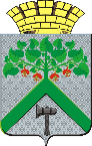                                                         АДМИНИСТРАЦИЯВЕРХНЕСАЛДИНСКОГО ГОРОДСКОГО ОКРУГА                ПОСТАНОВЛЕНИЕ                                                        АДМИНИСТРАЦИЯВЕРХНЕСАЛДИНСКОГО ГОРОДСКОГО ОКРУГА                ПОСТАНОВЛЕНИЕ                                                        АДМИНИСТРАЦИЯВЕРХНЕСАЛДИНСКОГО ГОРОДСКОГО ОКРУГА                ПОСТАНОВЛЕНИЕот_________________ №__________г. Верхняя СалдаУТВЕРЖДАЮГлава Верхнесалдинского городского округа_____________________ Ф.И.О.«____» ___________ 20__ г.№ п/пМуниципальные образованияМуниципальные образованияМуниципальные образованияМуниципальные образованияМуниципальные образованияМуниципальные образованияМуниципальные образованияКоличество МСОКоличество МСОКоличество МСОКоличество МСОКоличество МСОКоличество МСОПроживает населенияПроживает населенияПроживает населения№ п/пНаименованиеКоличествоКоличество расположенных в границах МОКоличество расположенных в границах МОКоличество расположенных в границах МОКоличество расположенных в границах МОПодлежит созданию и отражено в ПСДПодлежит созданию и отражено в ПСДВведено в эксплуатациюСопряженныхс РСОГОГНГВсего (тыс. чел.)в зоне действия ТСОв зоне действия ТСО№ п/пНаименованиеКоличествоВГРГПСПНППодлежит созданию и отражено в ПСДПодлежит созданию и отражено в ПСДВведено в эксплуатациюСопряженныхс РСОГОГНГВсего (тыс. чел.)(тыс. чел.)%Городские округа (городские округа с внутригородским делением)Муниципальные районы (муниципальные округа)Внутригородские территории городов федерального значенияИТОГО за муниципальное образование:№ п/пМуниципальные образованияОповещение населения (от общего числа населения, находящегося на указанной территории) с использованием:Оповещение населения (от общего числа населения, находящегося на указанной территории) с использованием:Оповещение населения (от общего числа населения, находящегося на указанной территории) с использованием:Оповещение населения (от общего числа населения, находящегося на указанной территории) с использованием:Оповещение населения (от общего числа населения, находящегося на указанной территории) с использованием:Оповещение населения (от общего числа населения, находящегося на указанной территории) с использованием:Оповещение населения (от общего числа населения, находящегося на указанной территории) с использованием:Оповещение населения (от общего числа населения, находящегося на указанной территории) с использованием:Оповещение населения (от общего числа населения, находящегося на указанной территории) с использованием:Оповещение населения (от общего числа населения, находящегося на указанной территории) с использованием:Оповещение населения (от общего числа населения, находящегося на указанной территории) с использованием:Оповещение населения (от общего числа населения, находящегося на указанной территории) с использованием:Оповещение населения (от общего числа населения, находящегося на указанной территории) с использованием:Оповещение населения (от общего числа населения, находящегося на указанной территории) с использованием:№ п/пМуниципальные образованияМестной телефонной связиМестной телефонной связиПодвижной радиотелефонной связьюПодвижной радиотелефонной связьюКабельного телевещанияКабельного телевещанияЭфирного теле вещанияЭфирного теле вещанияЭфирного радиовещанияЭфирного радиовещанияПроводного радиовещанияПроводного радиовещанияТаксофонов с функцией оповещенияТаксофонов с функцией оповещения№ п/пМуниципальные образованиятыс. чел.%тыс. чел.%тыс. чел.%тыс. чел.%тыс. чел.%тыс. чел.%тыс. чел.%Городские округа (городские округа с внутригородским делением)Муниципальные районы (муниципальные округа)Внутригородские территории городов федерального значенияИТОГО за муниципальное образование:№ п/пМуниципальные образованияОповещение населения за 30 минут (от общего числа населения, находящегося на указанной территории) с использованием:Оповещение населения за 30 минут (от общего числа населения, находящегося на указанной территории) с использованием:Оповещение населения за 30 минут (от общего числа населения, находящегося на указанной территории) с использованием:Оповещение населения за 30 минут (от общего числа населения, находящегося на указанной территории) с использованием:Оповещение населения за 30 минут (от общего числа населения, находящегося на указанной территории) с использованием:Оповещение населения за 30 минут (от общего числа населения, находящегося на указанной территории) с использованием:Оповещение населения за 30 минут (от общего числа населения, находящегося на указанной территории) с использованием:Оповещение населения за 30 минут (от общего числа населения, находящегося на указанной территории) с использованием:Оповещение населения за 30 минут (от общего числа населения, находящегося на указанной территории) с использованием:Оповещение населения за 30 минут (от общего числа населения, находящегося на указанной территории) с использованием:Оповещение населения за 30 минут (от общего числа населения, находящегося на указанной территории) с использованием:Оповещение населения за 30 минут (от общего числа населения, находящегося на указанной территории) с использованием:Оповещение населения за 30 минут (от общего числа населения, находящегося на указанной территории) с использованием:Оповещение населения за 30 минут (от общего числа населения, находящегося на указанной территории) с использованием:Оповещение населения за 30 минут (от общего числа населения, находящегося на указанной территории) с использованием:Оповещение населения за 30 минут (от общего числа населения, находящегося на указанной территории) с использованием:№ п/пМуниципальные образованияМестной телефонной связиМестной телефонной связи*Подвижной радиотелефонной связью*Подвижной радиотелефонной связьюКабельного телевещанияКабельного телевещания**Эфирного телевещания**Эфирного телевещанияЭфирного радиовещанияЭфирного радиовещанияПроводного радиовещанияПроводного радиовещанияТаксофонов с функцией оповещенияТаксофонов с функцией оповещенияЭлектромеханическими сиренамиЭлектромеханическими сиренами№ п/пМуниципальные образованиятыс. чел.%тыс. чел.%тыс. чел.%тыс. чел.%тыс. чел.%тыс. чел.%тыс. чел.%тыс. чел.%Городские округа (городские округа с внутригородским делением)Муниципальные районы (муниципальные округа)Внутригородские территории городов федерального значенияИТОГО за муниципальное образование:	№ п/пХарактеристика организаций (объектов, производств, гидротехнических сооружений)КоличествоКоличествоКоличествоКоличествоКоличествоКоличество ЛСОКоличество ЛСОКоличество ЛСОКоличество ЛСОКоличество ЛСОКоличество ЛСОКоличество ЛСОКоличество ЛСОКоличество ЛСОКоличество ЛСОКоличество ЛСОКоличество ЛСОКоличество ЛСОКоличество ЛСОКоличество ЛСОНаселениеНаселениеНаселение	№ п/пХарактеристика организаций (объектов, производств, гидротехнических сооружений)КоличествоКоличествоКоличествоКоличествоКоличествоВведено в эксплуатациюВведено в эксплуатациюВведено в эксплуатациюВведено в эксплуатациюВведено в эксплуатациюВведено в эксплуатациюСопряженныхс МСО (РСО)Сопряженныхс МСО (РСО)Сопряженныхс МСО (РСО)Сопряженныхс МСО (РСО)Сопряженныхс МСО (РСО)Сопряженныхс МСО (РСО)ГОГНГПроживающее в зоне действия ЛСО(тыс. чел.)Оповещаемоесредствами ЛСООповещаемоесредствами ЛСО	№ п/пХарактеристика организаций (объектов, производств, гидротехнических сооружений)ФСМЧвсегоФСМЧвсего%ФСМЧвсего%ГОГНГПроживающее в зоне действия ЛСО(тыс. чел.)тыс. чел.%Опасные производственные объекты I классаОпасные производственные объекты II классаОсобо радиационно-опасные производства и объектыЯдерно-опасные производства и объектыГидротехнические сооружения чрезвычайно высокой опасностиГидротехнические сооружения высокой опасностиИТОГО за муниципальное образование:№ п/пИсточники быстроразвивающихся ЧСХарактеристика быстроразвивающихся опасных процессовКоличествозонКоличество КСЭОНКоличество КСЭОНКоличество КСЭОНКоличество КСЭОННаселениеНаселениеНаселениеНаселениеНаселение№ п/пИсточники быстроразвивающихся ЧСХарактеристика быстроразвивающихся опасных процессовКоличествозонВведено в эксплуатациюс СМВведено в эксплуатациюс СМСопряженныхс МСО (РСО)Сопряженныхс МСО (РСО)Проживающее в зоне(тыс. чел.)Оповещаемоесредствами КСЭОНОповещаемоесредствами КСЭОНОповещение всеми имеющимися средства ми оповещенияОповещение всеми имеющимися средства ми оповещения№ п/пИсточники быстроразвивающихся ЧСХарактеристика быстроразвивающихся опасных процессовКоличествозонвсего%всего%Проживающее в зоне(тыс. чел.)тыс. чел.%тыс. чел.%ТехногенныеХимически опасныйТехногенныеПожаро-взрывоопасныйТехногенныеТоксичныйТехногенныеДругие (Транспортные аварии (катастрофы), пожары (взрывы с последующим горением), внезапное обрушение сооружений, аварии на электроэнергетических системах,аварии на коммунальных системах жизнеобеспечения, гидродинамические аварии.)ПриродныеМетеорологические (агрометеорологические) опасные явленияПриродныеГидрологические опасные явленияПриродныеПриродные пожары.ТехногенныеСмешанные*(перечислить)ИТОГО за муниципальное образование:ИТОГО за муниципальное образование:№ п/пМуниципальные образованияМуниципальные образованияКоличество НП,оснащенных ОКСИОНКоличество объектов ОКСИОНКоличество объектов ОКСИОНКоличество объектов ОКСИОНКоличество объектов ОКСИОННаселениеНаселениеНаселениеНаселениеНаселение№ п/пНаименованиеКоличествоКоличество НП,оснащенных ОКСИОНПУОНПИОНМКИОНВсего ТКПроживающее в НП(тыс., чел.)Оповещаемоесредствами ОКСИОНОповещаемоесредствами ОКСИОНОповещаемоесредствами ОКСИОНОповещаемоесредствами ОКСИОН№ п/пНаименованиеКоличествоКоличество НП,оснащенных ОКСИОНПУОНПИОНМКИОНВсего ТКПроживающее в НП(тыс., чел.)В дневное времяВ дневное времяВ ночное времяВ ночное время№ п/пНаименованиеКоличествоКоличество НП,оснащенных ОКСИОНПУОНПИОНМКИОНВсего ТКПроживающее в НП(тыс., чел.)(тыс. чел.)%(тыс. чел.)%Городские округа (городские округа с внутригородским делением)Муниципальные районы (муниципальные округа)Внутригородские территории городов федерального значенияИТОГО за муниципальное образование:	№ п/пМуниципальные образованияМуниципальные образованияКоличество электрических, электронных сирени мощных акустических систем 
в автоматизированном режиме (электросирен/громкоговорителей)Количество электрических, электронных сирени мощных акустических систем 
в автоматизированном режиме (электросирен/громкоговорителей)Количество электрических, электронных сирени мощных акустических систем 
в автоматизированном режиме (электросирен/громкоговорителей)Количество электромеханических сирен в ручном режимеКоличество электромеханических сирен в ручном режиме	№ п/пНаименованиеКоличествоНеобходимых по ПСДВключенных в РСО (МСО)НеисправныхИсправныхНеисправныхГородские округа (городские округа с внутригородским делением)Муниципальные районы (муниципальные округа)Внутригородские территории городов федерального значенияИТОГО за муниципальное образование:№ п/пНаименование объектов, где установлены технические средства оповещенияВсегообъектовКоличество технических средств оповещенияНаименованиетехнических средств оповещенияКрыши зданий и сооружений, вышки, столбыМеста массового пребывания людей (вокзалы, театры, торговые центры и т.д.) Таксофоны, предназначенные для оказания универсальных услуг телефонной связи, с функцией оповещенияТерритория ПАО «Корпорация ВСМПО-АВИСМА»ИТОГО за муниципальное образование:№п/пУровень вещанияТелеканалыРадиоканалыРадиотрансляционная сетьРадиотрансляционная сетьРадиотрансляционная сетьРадиотрансляционная сетьРадиовещательные передатчикиТелевизионные передатчикиОрганизации кабельного телевещания№п/пУровень вещанияТелеканалыРадиоканалыУзлы проводного вещанияУзлы проводного вещанияРадиотрансляционные точкиУличные громкоговорителиРадиовещательные передатчикиТелевизионные передатчикиОрганизации кабельного телевещания№п/пУровень вещанияТелеканалыРадиоканалыавтоматизированныенеавтоматизированныеРадиотрансляционные точкиУличные громкоговорителиРадиовещательные передатчикиТелевизионные передатчикиОрганизации кабельного телевещанияФедерального вещанияРегионального вещанияМестного вещания(городские округа, муниципальные районы (округа)В городских (сельских) поселениях (других населенных пунктах)ИТОГО за муниципальное образование:Муниципальное образование(город, гор. округ, район и т.д.)Нормативный правовой акт (наименование и реквизиты), определяющий порядок и нормы (номенклатуру и объемы) создания резерва технических средств оповещенияНаименование (тип) резервных ТСОТребуемое кол-во единицрезерва ТСОИмеется в наличии резерва ТСО(ед.)/% от потребностиГод проведения ЭТООтметка о проведении ЭТООрганизации, на балансе которых находятся средства оповещенияОрганизации, на балансе которых находятся средства оповещенияОрганизации, на балансе которых находятся средства оповещенияОрганизации,проводящие ЭТООрганизации,проводящие ЭТООрганизации,проводящие ЭТОКоличество работников,выполняющих ЭТОКоличество работников,выполняющих ЭТОГод проведения ЭТООтметка о проведении ЭТОТСО(аппаратура)ТСО(сирены, МАС)Другие средства оповещенияТСО(аппаратура)ТСО(сирены, МАС)Другие средства оповещенияОсвобожденныхПо совместительствуУТВЕРЖДАЮРуководитель организации_____________________ Ф.И.О.«____» ___________ 20__ г.Год проведения ЭТООтметка о проведении ЭТО (ФИО, подпись, печатьОрганизации, на балансе которых находятся средства оповещенияОрганизации, на балансе которых находятся средства оповещенияОрганизации, на балансе которых находятся средства оповещенияОрганизации, проводящие ЭТООрганизации, проводящие ЭТООрганизации, проводящие ЭТОКоличество работников, выполняющих ЭТОКоличество работников, выполняющих ЭТОГод проведения ЭТООтметка о проведении ЭТО (ФИО, подпись, печатьТСО (аппаратура)ТСО (сирены, MAC)Другие средства оповещенияТСО (аппаратура)ТСО (сирены, MAC)Другие средства оповещенияОсвобожденныхПо совместительству20__20__УТВЕРЖДАЮРуководитель организации_____________________ Ф.И.О.«____» ___________ 20__ г.Год проведения ЭТООтметка о проведении ЭТО(ФИО, подпись, печать)Организации, на балансе которых находятся средства оповещенияОрганизации, на балансе которых находятся средства оповещенияОрганизации, на балансе которых находятся средства оповещенияОрганизации,проводящие ЭТООрганизации,проводящие ЭТООрганизации,проводящие ЭТОКоличество работников, выполняющих ЭТОКоличество работников, выполняющих ЭТОГод проведения ЭТООтметка о проведении ЭТО(ФИО, подпись, печать)ТСО(аппаратура)ТСО(сирены,МАС)Другиесредства оповещенияТСО(аппаратура)ТСО(сирены,МАС)Другиесредства оповещенияОсвобожденныхПосовместительству20__20__